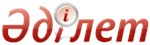 Об утверждении Военной доктрины Республики КазахстанУказ Президента Республики Казахстан от 29 сентября 2017 года № 554       В соответствии с подпунктом 2) пункта 2 статьи 5 Закона Республики Казахстан от 7 января 2005 года "Об обороне и Вооруженных Силах Республики Казахстан" ПОСТАНОВЛЯЮ:       1. Утвердить прилагаемую Военную доктрину Республики Казахстан.       2. Признать утратившим силу Указ Президента Республики Казахстан от 11 октября 2011 года № 161 "Об утверждении Военной доктрины Республики Казахстан" (САПП Республики Казахстан, 2011 г., № 56, ст. 791).      3. Настоящий Указ вводится в действие со дня подписания. ВОЕННАЯ ДОКТРИНА РЕСПУБЛИКИ КАЗАХСТАН      Астана, 2017 год 1. Введение      1. Военная доктрина Республики Казахстан (далее - Военная доктрина) представляет собой систему официально принятых в государстве взглядов на обеспечение военной безопасности и оборону Республики Казахстан.      В Военной доктрине с учетом возможных военных угроз Республике Казахстан определены основные направления государственной деятельности в военно-политической, военно-стратегической и военно-экономической сфере, по мобилизационной подготовке государства, а также основные меры по развитию военной организации Республики Казахстан.      2. Военная доктрина носит оборонительный характер и отражает приверженность Республики Казахстан к приоритетному использованию для защиты национальных интересов дипломатических, политических, правовых, экономических и других невоенных средств.      Применение военной силы Республикой Казахстан предусматривается при исчерпании возможностей невоенными средствами обеспечить военную безопасность государства.       3. Нормативную и правовую основу Военной доктрины составляют Конституция Республики Казахстан, законы Республики Казахстан, указы Президента Республики Казахстан, иные нормативные правовые акты Республики Казахстан и международные договоры, ратифицированные Республикой Казахстан.      4. Разработка Военной доктрины обусловлена необходимостью определения основных направлений деятельности Республики Казахстан в сфере обеспечения военной безопасности и обороны государства с учетом влияния современных условий и факторов.      Положения Военной доктрины основываются на результатах оценок и прогнозов развития военно-политической обстановки в мире, изменениях характера военных конфликтов и содержания вооруженной борьбы.      5. В Военной доктрине используются следующие основные понятия:      1) боевой потенциал войск (сил) - обобщенный количественный показатель, характеризующий абсолютные или относительные боевые возможности войск (сил) по выполнению задач по предназначению;      2) военная организация государства - совокупность вооруженных сил, других войск и воинских формирований, государственных органов и организаций, оборонно-промышленного комплекса, совместная деятельность которых направлена на обеспечение военной безопасности и оборону государства;      3) военная сила - способность государств, народов, социальных групп прямо или косвенно воздействовать на противостоящую сторону военными, а также невоенными средствами и вести вооруженную борьбу;      4) военный потенциал государства - максимальные возможности государства, которые могут быть мобилизованы и использованы для формирования и наращивания его военной мощи, строительства и содержания военной организации, ведения вооруженной борьбы;      5) военная мощь - часть военного потенциала, которая может быть реализована к определенному моменту времени для обеспечения военной безопасности и обороны государства;      6) военный конфликт - форма разрешения противоречий между государствами, народами, социальными группами с применением военной силы, при которой в государстве вводится военное положение (на части или всей территории);      7) военный конфликт низкой интенсивности - военный конфликт, для разрешения которого достаточно боевого потенциала войск (сил), содержащихся в постоянной готовности в государстве;      8) военный конфликт средней интенсивности - военный конфликт, для разрешения которого достаточно располагаемого военного потенциала государства;      9) военный конфликт высокой интенсивности - военный конфликт, для разрешения которого требуется усиление военного потенциала государства за счет возможностей организаций коллективной безопасности, в которых оно состоит;      10) вооруженный конфликт - форма разрешения противоречий между государствами, народами, социальными группами ограниченного масштаба с применением военной силы, при которой военное положение в государстве не вводится;      11) внутренний вооруженный конфликт - вооруженный конфликт между противостоящими сторонами в пределах территории одного государства, при котором вводится правовой режим чрезвычайной ситуации социального характера или чрезвычайного положения;      12) пограничный вооруженный конфликт - вооруженный конфликт между противостоящими сторонами в пограничном пространстве государства;      13) "гибридные" методы борьбы - способы достижения военно-политических и военно-стратегических целей комплексным применением военной силы (в том числе сил специальных операций, частных военных, охранных компаний на территории противостоящей стороны), невоенных средств, а также использованием потенциала других государств, террористических, экстремистских организаций и сепаратистских движений для дестабилизации обстановки на территории противоборствующего государства;      14) невоенные средства - совокупность социальных институтов, организаций, правовых норм, духовных ценностей, информационных и технических систем, используемых для достижения военно-политических и военно-стратегических целей. 2. Анализ текущей ситуации 2.1. Основные условия и факторы, влияющие на военную безопасность и военные угрозы Республике Казахстан      6. Военно-политическая обстановка в мире характеризуется высокой динамичностью и непредсказуемостью развития, усилением противостояния между мировыми и региональными "державами" за сферы влияния в мире, а также возрастанием роли военной силы в разрешении межгосударственных и внутригосударственных противоречий.      7. Прогнозы развития военно-политической обстановки в мире на среднесрочную перспективу свидетельствуют о существовании тенденций к усилению напряженности, расширению очагов нестабильности в стремлении отдельных государств изменить существующий миропорядок. В достижении военно-политических и военно-стратегических целей могут использоваться существующие внутри регионов и государств политические, социальные, экономические, территориальные, этнические и другие противоречия.      8. Основными условиями, которые могут привести к военным угрозам Республике Казахстан, являются:      1) усиление противостояния между мировыми и региональными "державами" в стремлении изменить существующий мировой порядок и расширить сферы влияния в мире или отдельных регионах;      2) снижение эффективности международного права и возможностей международных организаций безопасности в недопущении и пресечении применения военной силы в межгосударственных отношениях;      3) нарушение договоренностей в вопросах запрещения, ограничения и сокращения стратегических наступательных вооружений в мире и регионах;      4) наращивание объемов оружия массового поражения в мире, а таюке создание оружия массового воздействия, построенного на новых физических принципах (психотропного, электромагнитного, акустического и другого);      5) глобализация терроризма и экстремизма, расширение географии их действий и сфер деятельности;      6) сохранение тенденций роста активности сепаратизма, использование сепаратистских движений внешними силами для достижения интересов на территории других государств;      7) снижение эффективности проводимых мер по ограничению доступа деструктивных сил к оружию массового поражения, обычным вооружениям, боеприпасам, взрывчатым и другим средствам, технологиям их производства.      9. В складывающихся условиях на военную безопасность Республики Казахстан могут оказать влияние следующие факторы:      1) стремление государств или военно-политических союзов расширить сферы влияния в Республике Казахстан для установления контроля над ее стратегическими ресурсами и транспортной инфраструктурой;      2) усиление активности действий международных террористических и экстремистских организаций в регионе, использование эмиссаров, а также казахстанских граждан, входящих в состав террористических и экстремистских организаций, в целях дестабилизации внутренней обстановки в Республике Казахстан;      3) милитаризация региона и втягивание Республики Казахстан в "гонку вооружений";      4) получение деструктивными силами доступа к оружию массового поражения, обычным вооружениям, боеприпасам, взрывчатым и другим средствам поражения, технологиям их производства или оружию массового воздействия, построенного на новых физических принципах;      5) осуществление программно-технического воздействия (кибератак) на информационные системы военной организации государства, системы обеспечения жизнедеятельности страны в интересах снижения военного и военно-экономического потенциала Республики Казахстан.      10. Исходя из результатов анализа современных условий и факторов, военную угрозу Республике Казахстан могут представлять:      1) применение или намерение применения государствами, народами, социальными группами против Республики Казахстан военной силы, в том числе с использованием "гибридных" методов борьбы;      2) развязывание и эскалация пограничного вооруженного конфликта в пограничном пространстве Республики Казахстан;      3) деятельность деструктивных сил, направленная на дестабилизацию обстановки в государстве, насильственное изменение конституционного строя, нарушение территориальной целостности Республики Казахстан;      4) деятельность государств, народов, социальных групп, направленная на снижение военного и военно-экономического потенциала государства информационно-психологическим и программно-техническим воздействием (кибератаками);      5) деятельность государств, военно-политических блоков, направленная на втягивание Республики Казахстан в "гонку вооружений";      6) реализация в государствах региона несанкционированных программ по созданию оружия массового поражения, оружия массового воздействия, построенного на новых физических принципах, средств их доставки, а также незаконное распространение оборудования и компонентов, применяемых для производства вооружения и военной техники, деструктивным силам. 2.2. Характер современных военных конфликтов      11. Среди особенностей современных военных конфликтов отмечаются их активность, скоротечность, расширение масштабов, сфер ведения военных действий (в космическое и информационное пространство), а также высокое напряжение сил и ресурсов государства в вооруженной борьбе.      12. Наблюдаются тенденции применения "гибридных" методов борьбы, целями которых являются создание неблагоприятных внешних условий и дестабилизация внутренней обстановки в противостоящем государстве.      13. В целях достижения военно-политических и военно-стратегических целей может осуществляться демонстрация военной силы для втягивания противостоящего государства или государств региона в "гонку вооружений", истощения их ресурсов и возможностей в вооруженном противоборстве.      До развязывания военного конфликта и в ходе вооруженной борьбы может осуществляться программно-техническое воздействие (кибератаки) на информационные системы государственного и военного управления с целью дестабилизации обстановки в государстве, снижения его военного и военно-экономического потенциала.      14. Для каждого военного конфликта характерны определенные черты, обусловленные способом развязывания вооруженной борьбы, масштабами, напряженностью сил и ресурсов государства в вооруженном противоборстве, качественными характеристиками противоборствующих сторон, а также используемыми методами борьбы в достижении интересов.      15. Основными чертами современных военных конфликтов являются:      1) заблаговременное формирование у общественности уверенности в неизбежности и правоте применения военной силы;      2) широкий пространственный размах, активность, скоротечность и предельная напряженность ведения военных действий;      3) повышение мобильных и маневренных возможностей вооруженных сил, снижение сроков развертывания группировок войск (сил), сокращение временных параметров подготовки государства к ведению военных действий;      4) ведение военных действий на всю глубину территории противника с одновременным воздействием на суше, море, в воздушно-космическом и информационном пространствах;      5) ведение вооруженной борьбы преимущественно в урбанизированной местности;      6) повышение оперативности управления войсками и оружием за счет внедрения автоматизированных систем управления;      7) комплексное применение средств вооруженной борьбы, в том числе высокоточного оружия, роботизированных систем, оружия, построенного на новых физических принципах, и оружия массового поражения;      8) ведение непрямых действий с использованием дипломатического, политического, информационного, правового давления путем демонстрации военной силы и введения экономических санкций;      9) ведение скрытых действий с помощью сил специальных операций (специального назначения), частных военных и охранных компаний на территории другого государства, а также использование потенциала других государств, террористических и экстремистских организаций, сепаратистских движений;      10) информационно-психологическое и программно-техническое воздействие в целях нарушения государственного и военного управления, деморализации населения и снижения боевого духа войск противоборствующей стороны. 2.3. Текущее состояние в области военной безопасности Республики Казахстан      16. В настоящее время реализован основной объем задач по комплексному развитию военной организации государства, а также расширению участия Республики Казахстан в обеспечении международной безопасности.      17. Оптимизированы состав и структура Вооруженных Сил, других войск и воинских формирований и уточнены задачи с учетом военных угроз государству и возможных сфер деятельности противника. Для повышения роли Генерального штаба Вооруженных Сил в совместном планировании, межведомственной координации и организации взаимодействия с другими войсками и воинскими формированиями, государственными органами и организациями при решении задач обеспечения военной безопасности и обороны государства ему придан статус ведомства Министерства обороны Республики Казахстан.      18. Увеличен боевой потенциал сухопутного, военно-воздушного и военно-морского компонента военной организации государства за счет создания необходимого комплекта войск (сил), вооружения, военной техники и запасов материальных средств на стратегических направлениях.      В интересах противодействия информационно-психологическому и информационно-техническому (кибер) воздействию в Вооруженных Силах созданы подразделения по обеспечению информационной (кибер) безопасности.      В рамках интеграции системы территориальной обороны в общую систему обеспечения военной безопасности и обороны государства создан орган управления территориальной обороны в составе Вооруженных Сил. В интересах обеспечения оперативности реагирования на военные угрозы государству предпринимаются меры по усилению воздушно-транспортных возможностей Вооруженных Сил, других войск и воинских формирований.      19. Для расширения функций в решении задач общественной и военной безопасности государства Внутренние войска Министерства внутренних дел Республики Казахстан преобразованы в Национальную гвардию Республики Казахстан. Наращиваются их потенциал и возможности для решения задач в пресечении внутреннего вооруженного конфликта, обеспечении правовых режимов чрезвычайного и военного положения.      20. Проводятся меры по усилению состава и развитшо инфраструктуры Пограничной службы Комитета национальной безопасности Республики Казахстан (далее - КНБ РК) для охраны Государственной границы и защиты интересов государства на континентальном шельфе в Каспийском море.      21. В рамках реализации мер по развитию системы государственного и военного управления в интересах обеспечения военной безопасности и обороны государства в Вооруженных Силах, других войсках и воинских формированиях внедряются автоматизированные системы управления войсками, оружием и ресурсами.      22. На оснащение Вооруженных Сил, других войск и воинских формирований поступают современное вооружение и военная техника, что позволяет повысить разведывательные, огневые, ударные и транспортные возможности войск (сил).      23. Для устойчивого и непрерывного обеспечения группировок войск (сил) на стратегических направлениях созданы мобильные и стационарные компоненты материально-технического обеспечения (далее - МТО) в Вооруженных Силах. Проводится работа по созданию интегрированных структур МТО Вооруженных Сил, других войск и воинских формирований по региональному принципу.      24. В интересах развития военного образования уточнена структура военных учебных заведений с учетом реальных потребностей, в их состав включены средние учебные заведения с углубленной военной подготовкой.      В учебный процесс внедряются современные технологии обучения, развивается учебно-лабораторная база военных учебных заведений, ведется обмен передовым опытом с зарубежными военными учебными заведениями.      25. В рамках мобилизационной подготовки государства реализуются меры для повышения устойчивости управления и организованного перевода экономики государства на военное время, по удовлетворению потребностей военной организации государства в материальных резервах, обеспечению функционирования административно-территориальных единиц государства в период мобилизации, военного положения и в военное время.      26. Проводятся меры по развитию оборонной промышленности и научных организаций, осуществляющих деятельность в сфере обеспечения военной безопасности государства. Внедряются инновационные технологии, на предприятиях осваивается производство современной военной продукции, востребованной военной организацией государства.      27. Проведенные мероприятия по обеспечению военной безопасности государства позволили укрепить обороноспособность Республики Казахстан и повысить готовность военной организации государства к противодействию военным угрозам. 3. Основные положения 3.1. Цель и принципы обеспечения военной безопасности Республики Казахстан      28. Целью деятельности в сфере обеспечения военной безопасности является повышение военного потенциала государства для адекватного реагирования на военные угрозы Республике Казахстан.      29. Основными принципами при обеспечении военной безопасности Республики Казахстан являются:      1) соответствие военной мощи государства характеру военных угроз Республике Казахстан;      2) определяющее значение невоенных средств перед военной силой в разрешении межгосударственных и внутригосударственных противоречий с опорой на военную мощь Республики Казахстан;      3) поддержание боевой готовности Вооруженных Сил, других войск и воинских формирований и мобилизационной готовности государства на уровне, гарантированно обеспечивающем военную безопасность и оборону государства;      4) соответствие направленности мер, проводимых в сфере обеспечения военной безопасности государства, национальным интересам Республики Казахстан, обеспечение подчиненности военно-стратегических целей и задач военно-политическим целям Республики Казахстан;      5) сочетание количественных и качественных подходов в развитии военной организации государства. 3.2. Направления деятельности Республики Казахстан в сферах обеспечения военной безопасности и обороны 3.2.1. Направления деятельности в военно-политической сфере      30. Целями военной политики Республики Казахстан являются обеспечение внутренней стабильности, предотвращение угроз развязывания военных конфликтов против государства, расширение участия в обеспечении международной безопасности, в борьбе с международным терроризмом и экстремизмом, поддержание в постоянной готовности военной организации государства к вооруженной защите Республики Казахстан и ее союзников.      31. Военная политика Республики Казахстан направлена на создание системы международных отношений, в которой значение военной силы минимизируется, разрешение противоречий между государствами, народами, социальными группами будет осуществляться с использованием политико-дипломатических, экономических, информационных, правовых и других невоенных средств.      32. Республика Казахстан ни одно из государств не рассматривает в качестве противника.      33. В военно-политической сфере военная безопасность Республики Казахстан будет обеспечиваться:      1) проведением политики, направленной на развитие сотрудничества и добрососедских отношений с другими государствами;      2) соблюдением равенства и невмешательства во внутренние дела других государств;      3) мирным разрешением международных споров;      4) отказом первой применять военную силу в противоречиях с другими государствами, народами, социальными группами;      5) укреплением военной организации государства;      6) использованием эффективных мер для предупреждения и пресечения военных угроз Республике Казахстан.      34. Основными направлениями деятельности Республики Казахстан в военно-политической сфере являются:      1) проведение оценок, прогнозирование развития военно-политической обстановки в мире и регионе, а также ситуации в государстве для выявления источников военных угроз;      2) расширение партнерства и сотрудничества с другими государствами и международными организациями в целях формирования международной системы безопасности и снижения значимости военной силы в разрешении межгосударственных и внутригосударственных противоречий;      3) применение политико-дипломатических, экономических, правовых, информационных и других невоенных средств для предупреждения военных угроз государству;      4) поддержание военного потенциала и мощи государства на уровне, обеспечивающем сдерживание от агрессии;      5) усиление взаимодействия в области международной безопасности в рамках Организации Объединенных Наций (далее - ООН), Организации по безопасности и сотрудничеству в Европе, в том числе с участием в миротворческой деятельности;      6) развитие системы коллективной безопасности в рамках Организации Договора о коллективной безопасности (далее - ОДКБ) и Шанхайской организации сотрудничества (далее - ШОС);      7) контроль над взаимным выполнением договоров в вопросах ограничения, сокращения, нераспространения и ликвидации вооружений;      8) укрепление мер доверия между государствами. 3.2.2.      Направления деятельности в военно-стратегической сфере      35. Целью деятельности в военно-стратегической сфере является поддержание готовности военной организации государства к обеспечению военной безопасности и обороне Республики Казахстан.       36. Направления деятельности Республики Казахстан в военно-стратегической сфере определяются положениями Конституции Республики Казахстан, законов Республики Казахстан, указов Президента Республики Казахстан в области военной безопасности и обороны, иных нормативных правовых актов Республики Казахстан и международных договоров, ратифицированных Республикой Казахстан.      37. Основными направлениями деятельности Республики Казахстан в военно-стратегической сфере являются:      1) поддержание боевой готовности Вооруженных Сил, других войск и воинских формирований и мобилизационной готовности государства для обеспечения военной безопасности и обороны Республики Казахстан;      2) охрана воздушного пространства и прикрытие Государственной границы;      3) защита национальных интересов государства в территориальных водах (море) и в казахстанской части континентального шельфа Каспийского моря;      4) охрана государственных и военных объектов;      5) обеспечение режима чрезвычайного положения, предупреждение и ликвидация чрезвычайных ситуаций социального, природного и техногенного характера;      6) предотвращение и пресечение диверсий и террористических актов;      7) локализация и пресечение пограничных инцидентов на Государственной границе;      8) локализация и разрешение вооруженных конфликтов;      9) стратегическое сдерживание от агрессии и применения военной силы, "гибридных" методов борьбы в разрешении межгосударственных и внутригосударственных противоречий;      10) обеспечение готовности Вооруженных Сил к стратегическому развертыванию;      11) ведение стратегических действий для вооруженной защиты государства;      12) участие в миротворческих и гуманитарных операциях, выполнение других задач и мероприятий в соответствии с международными договорами, ратифицированными Республикой Казахстан.      38. В мирное время состав, укомплектованность, подготовленность и обеспеченность Вооруженных Сил, других войск и воинских формирований должны обеспечивать готовность к выполнению задач в обеспечении правовых режимов чрезвычайной ситуации социального характера и чрезвычайного положения, локализации, пресечения и разрешения пограничных и внутренних вооруженных конфликтов, а также применению в военных конфликтах низкой и средней интенсивности.      39. Разрешение пограничного вооруженного конфликта в пограничном пространстве Республики Казахстан осуществляется Пограничной службой КНБ РК во взаимодействии с органами управления, соединениями и воинскими частями Вооруженных Сил и Национальной гвардии Республики Казахстан, при необходимости, могут применяться силы и средства других государственных органов.      40. Пресечение внутренних вооруженных конфликтов возлагается на Национальную гвардию Республики Казахстан во взаимодействии с органами внутренних дел, Вооруженными Силами и другими государственными органами Республики Казахстан.      41. В военном конфликте низкой интенсивности деятельность военной организации государства направлена на локализацию очагов напряженности, предотвращение расширения военных действий, разрешение противоречий с применением военной силы, нормализацию обстановки, восстановление законности и правопорядка в Республике Казахстан, обеспечение общественной безопасности и оказание населению государства необходимой помощи.      В военном конфликте низкой интенсивности применяются органы управления, соединения и воинские части Вооруженных Сил, других войск и воинских формирований, находящиеся в мирное время в состоянии постоянной готовности.      42. В военном конфликте средней интенсивности, кроме мероприятий, проводимых в военном конфликте низкой интенсивности, осуществляются перевод государственных органов и экономики Республики Казахстан на функционирование в условиях военного времени, территориальная оборона и стратегическое развертывание Вооруженных Сил для вооруженной защиты государства.      43. В случае втягивания Республики Казахстан в военный конфликт высокой интенсивности в интересах вооруженной защиты государства будут использоваться силы и средства организаций коллективной безопасности, в которых состоит Республика Казахстан.      44. Основными задачами Вооруженных Сил, других войск и воинских формирований в военное время являются организация обороны государства, нанесение поражения войскам противника, принуждение его к прекращению военных действий.      45. При применении противником "гибридных" методов борьбы государственные органы и организации, входящие в состав военной организации государства, применяют адекватные меры по противодействию политико-дипломатическим, экономическим, правовым, информационным, идеологическим, а также другим невоенным средствам, направленным на дестабилизацию обстановки в Республике Казахстан.      46. В условиях ведения противником скрытых действий, направленных на дестабилизацию обстановки в государстве, в том числе с использованием сил специальных операций (специального назначения), частных военных, охранных компаний, а также террористических, экстремистских организаций и сепаратистских движений, Вооруженными Силами, другими войсками и воинскими формированиями будут проводиться специальные операции для пресечения их деятельности. 3.2.3. Направления деятельности в военно-экономической сфере      47. Целью обеспечения военной безопасности Республики Казахстан в военно-экономической сфере является удовлетворение потребностей военной организации государства финансовыми, материально-техническими и другими ресурсами в достаточных объемах для функционирования в мирное и военное время и дальнейшего развития.      48. Основными направлениями деятельности Республики Казахстан в военно-экономической сфере являются:      1) подготовка финансово-экономической системы государства к функционированию в период мобилизации, военного положения и в военное время;      2) совершенствование государственной военно-технической политики;      3) развитие оборонно-промышленного комплекса. 3.2.4. Мобилизационная подготовка Республики Казахстан      49. Целями мобилизационной подготовки Республики Казахстан являются устойчивое управление государством в военное время, осуществление организованного перевода экономики государства с мирного на режим военного положения, обеспечение потребностей военной организации государства и населения страны, функционирование отраслей экономики и административно-территориальных единиц в зонах боевых действий и территориальной обороны в интересах вооруженной защиты Республики Казахстан.      50. Основными направлениями деятельности Республики Казахстан по мобилизационной подготовке являются:      1) развитие системы управления мобилизационной подготовкой и мобилизацией государства;      2) повышение эффективности деятельности государственных органов и организаций, имеющих мобилизационные задания и заказы;      3) совершенствование системы государственного материального резерва. 3.2.5. Направления деятельности по развитию военной организации Республики Казахстан      51. Целью деятельности Республики Казахстан по развитию военной организации государства является обеспечение готовности к адекватному реагированию на военные угрозы Республике Казахстан, в том числе в составе сил коллективной безопасности организаций, в которых состоит Республика Казахстан.      52. Основными направлениями деятельности Республики Казахстан в развитии военной организации являются:      1) поддержание боевой готовности Вооруженных Сил, других войск и воинских формирований;      2) поддержание мобилизационной готовности государства;      3) расширение участия Республики Казахстан в обеспечении международной безопасности. 3.3. Меры по обеспечению военной безопасности Республики Казахстан 3.3.1. Поддержание боевой готовности Вооруженных Сил, других войск и воинских формирований Республики Казахстан      53. Основными мерами, реализуемыми в процессе совершенствования военного планирования в Республике Казахстан, являются:      1) уточнение осуществляемой деятельности военной организацией государства при решении задач обеспечения военной безопасности и обороны государства;      2) уточнение способов применения Вооруженных Сил, других войск и воинских формирований, организации их взаимодействия и всестороннего обеспечения;      3) уточнение задач, объемов и содержания мероприятий, выполняемых государственными органами и организациями, входящими в состав военной организации государства, при обеспечении военной безопасности и обороны государства путем разработки Плана обороны государства.      54. Основными мерами развития состава, структуры и дислокации Вооруженных Сил, других войск и воинских формирований являются:      1) уточнение задач, состава и структуры Вооруженных Сил, других войск и воинских формирований в соответствии с их планами применения;      2) приведение боевого состава Вооруженных Сил, других войск и воинских формирований в соответствие с военными угрозами государству;      3) завершение создания межвидовых группировок войск (сил) на стратегических направлениях;      4) наращивание радиолокационного поля и повышение возможностей войск противовоздушной обороны государства;      5) поддержание боевого потенциала военно-морской группировки на уровне, достаточном для реагирования на военные угрозы в Каспийском море;      6) завершение интеграции территориальных войск в общую систему военной безопасности государства;      7) оперативное оборудование территории государства в интересах обороны.      55. Основными мерами по совершенствованию системы подготовки войск (сил) являются:      1) отработка новых приемов и способов ведения совместных действий Вооруженными Силами, другими войсками и воинскими формированиями, в том числе с участием сил коллективной безопасности организаций, в которых состоит Республика Казахстан;      2) повышение качества подготовки органов военного управления и войск (сил) к выполнению поставленных задач и управлению войсками (силами);      3) развитие учебной материально-технической базы для обучения новым способам боевых действий (в населенных пунктах, горной местности и др.), позволяющих отрабатывать упражнения в динамике боя.      56. Основными мерами по развитию системы управления военной организацией государства являются:      1) централизация государственного и военного управления в сфере обеспечения военной безопасности путем создания Национального центра управления обороной;      2) развертывание автоматизированных систем управления войсками, оружием, ресурсами и обеспечение интеграции с информационными системами государственных органов и организаций, входящих в состав военной организации государства;      3) поддержание эффективной работы информационных ресурсов и систем, инфраструктуры связи, сетей телекоммуникаций специального назначения для недопущения изоляции Верховного Главнокомандующего Вооруженными Силами и органов государственного управления, а также обеспечение их бесперебойной и устойчивой эксплуатации;      4) внедрение отечественных технических и программных средств для систем военного назначения.      57. Основными мерами по развитию системы предупреждения о ракетном нападении являются:      1) развитие Единой региональной системы противовоздушной обороны (далее - ПВО) Республики Казахстан и Российской Федерации;      2) создание базовых элементов системы предупреждения о ракетном нападении в Республике Казахстан.      58. Основными мерами по развитию системы противодействия информационно-психологическому воздействию являются:      1) внедрение в идеологическую и воспитательную работу современных методик в интересах повышения морально-психологической устойчивости военнослужащих к действиям в военное время;      2) поддержание высокого боевого духа в воинских коллективах;      3) повышение престижа воинской службы, статуса военнослужащего и поднятие имиджа казахстанской армии;       4) формирование у военнослужащих ценностей, направленных на уважение Конституции Республики Казахстан, законов Республики Казахстан, воспитание в духе преданности своему народу, безусловному выполнению воинского долга по защите Отечества.      59. Основными мерами по повышению кибербезопасности являются:      1) совершенствование нормативных правовых актов в области кибербезопасности;      2) развитие состава и структуры системы кибербезопасности, форм и способов применения киберподразделений;      3) поэтапное обеспечение киберподразделений специальными средствами и программным обеспечением для ведения киберразведки и киберзащиты;      4) подготовка кадров для киберподразделений;      5) организация взаимодействия военной организации государства при обеспечении кибербезопасности.      60. Основными мерами по предупреждению и пресечению диверсий и террористических актов являются:      1) поддержание сил и средств в готовности к немедленным действиям, развертыванию в короткие сроки системы управления и оснащение их современным вооружением и техникой;      2) создание эффективной системы прогнозирования, предупреждения, реагирования на угрозы и ликвидации их последствий;      3) обеспечение совместимости деятельности правоохранительных, специальных государственных, центральных и местных исполнительных органов в соответствии с совместными планами;      4) интегрирование имеющихся информационных систем в единый блок в целях взаимного обмена оперативной информацией;      5) совершенствование существующих и разработка новых форм и способов обеспечения безопасности на основе перспективных систем интегрирования, внедрения современных технологий;      6) проведение рациональной и сбалансированной финансово-бюджетной политики в целях достижения максимально возможного уровня решения задач, возложенных на силовой компонент.      61. Основными мерами по обеспечению надежной охраны (защиты) Государственной границы являются:      1) поддержание законности, установленного правопорядка в пограничном пространстве Республики Казахстан;      2) увеличение боевого потенциала подразделений на Государственной границе в соответствии с ее категорированием и угрозами в пограничном пространстве;      3) оснащение Пограничной службы КНБ РК современным вооружением и военной техникой, техническими средствами охраны границы;      4) приведение инфраструктуры Государственной границы в соответствие с ее категорированием;      5) повышение эффективности взаимодействия Пограничной службы КНБ с центральными, местными исполнительными органами и населением приграничных районов в вопросах охраны Государственной границы.      62. Основными мерами по интеграции территориальной обороны в общую систему военной безопасности Республики Казахстан являются:      1) преобразование формирований территориальной обороны в территориальные войска и включение их в резерв Вооруженных Сил;      2) уточнение нормативных правовых актов Вооруженных Сил, других войск и воинских формирований и местных исполнительных органов по вопросам территориальной обороны;      3) усиление боевого потенциала территориальных войск и повышение их боевых возможностей;      4) обеспечение оперативной совместимости для ведения совместной деятельности Вооруженных Сил, территориальных войск, других войск и воинских формирований, центральных и местных исполнительных органов, специальных государственных и правоохранительных органов при введении и обеспечении режимов чрезвычайного или военного положения.      63. Основными мерами по техническому оснащению Вооруженных Сил, других войск и воинских формирований являются:      1) повышение укомплектованности войск (сил) вооружением и военной техникой;      2) оснащение образцами вооружения, военной техники, построенными с применением перспективных технологий и позволяющими повысить разведывательные, ударные, огневые и транспортные возможности войск (сил);      3) разработка новых военных стандартов, в том числе для производства отечественных образцов вооружения и военной техники;      4) адаптирование к отечественным условиям стандартов оригинального производителя вооружения и военной техники при трансферте технологий;      5) контроль приобретения вооружения, военной техники и военного имущества для нужд Вооруженных Сил, других войск и воинских формирований в соответствии с установленными правилами.      64. Основными мерами по развитию системы материально-технического обеспечения являются:      1) завершение интеграции структур МТО Вооруженных Сил, других войск и воинских формирований по региональному принципу;      2) восполнение и освежение запасов материально-технических средств Вооруженных Сил, других войск и воинских формирований согласно установленным нормам;      3) переоснащение служб материально-технического обеспечения на современные технические и специальные средства.      65. Основными мерами по развитию военного образования являются:      1) приведение системы подготовки военных специалистов, военных научных кадров, а также состава и структуры военных учебных заведений и учебно-воспитательного процесса в них в соответствие с потребностями Вооруженных Сил, других войск и воинских формирований;      2) введение и развитие востребованных специальностей для военной организации государства;      3) повышение качества подготовки военных специалистов и военных научных кадров за счет введения в учебный процесс современных методик и технологий обучения, поднятия уровня учебной, научной и методической работы, профессиональной подготовки профессорско-преподавательского состава;      4) оптимизация состава и структуры военных кафедр при гражданских высших учебных заведениях, исключение дублирования подготовки в них специалистов по военным специальностям, получаемым в военных учебных заведениях;      5) включение в учебные программы учебных материалов для изучения тенденций развития военного искусства и военного строительства, опыта вооруженной борьбы, в том числе с использованием "гибридных" методов борьбы, с участием террористических и экстремистских организаций, повстанческих войск, частных военных и охранных компаний, сил специальных операций;      6) совершенствование учебной и научной лабораторной базы военных учебных заведений, внедрение в процесс обучения тренажеров, симуляторов для развития умений и привития практических навыков военнослужащим.      66. Основными мерами по развитию военной науки являются:      1) повышение военно-научного потенциала в Вооруженных Силах, других войсках и воинских формированиях за счет увеличения военных научных кадров;      2) осуществление подготовки военных научных кадров в приоритетном порядке по военно-техническим специальностям и общей теории военной науки, теории военного искусства и теории военного строительства;      3) развитие научно-исследовательской базы, в том числе лабораторий по моделированию военных действий и военно-техническим направлениям;      4) продолжение развития дисциплин общественных, естественных, технических наук, занимающихся военной проблематикой;      5) использование ведущих специалистов из других отраслей науки при выполнении военно-научных исследований. 3.3.2. Поддержание мобилизационной готовности государства      67. Основными мерами мобилизационной подготовки Республики Казахстан являются:      1) совершенствование системы контроля, оценки состояния и координации мобилизационного обеспечения в государстве;      2) совершенствование нормативных правовых актов в области мобилизационной подготовки и мобилизации государства;      3) подготовка территории и экономики государства к мобилизации, военному положению и военному времени;      4) подготовка населения, Вооруженных Сил, других войск и воинских формирований к мобилизации, военному положению и военному времени;      5) подготовка граждан по военно-учетным специальностям для укомплектования Вооруженных Сил, других войск и воинских формирований при проведении мобилизации;      6) создание мобилизационного резерва для выполнения мобилизационных заказов в период мобилизации, военного положения и в военное время;      7) развитие системы государственного материального резерва исходя из географии дислокации Вооруженных Сил, других войск и воинских формирований и планов их применения;      8) создание страхового фонда документации на важную гражданскую продукцию, проектной документации на объекты повышенного риска и системы жизнеобеспечения населения;      9) совершенствование системы подготовки молодежи к воинской службе;      10) обучение населения способам защиты от средств поражения;      11) содержание запасов материальных ценностей для обеспечения потребностей Вооруженных Сил, других войск и воинских формирований в военное время;      12) совершенствование системы подготовки государственных органов и организаций, имеющих мобилизационные задания и заказы, в вопросах мобилизационной подготовки и мобилизации государства.      68. Основными мерами по развитию оборонно-промышленного комплекса являются:      1) развитие системы управления оборонной промышленностью;      2) совершенствование нормативных правовых актов в области оборонной промышленности;      3) проведение единой государственной военно-технической политики и всестороннее обеспечение государственного оборонного заказа;      4) развитие оборонных предприятий для удовлетворения потребностей Вооруженных Сил, других войск и воинских формирований;      5) повышение эффективности производства оборонно-промышленного комплекса, внедрение передовых технологий для разработки и производства новых и современных образцов вооружения, военной и специальной техники, военного имущества;      6) завершение строительства предприятий по производству основных видов боеприпасов для Вооруженных Сил, других войск и воинских формирований;      7) привлечение инвестиций, а также активизация инновационной деятельности для обновления научно-технической и производственно-технологической базы оборонной промышленности, проведения научно-исследовательских и опытно-конструкторских работ;      8) повышение качества производимой продукции, работ и услуг, развитие экспортного потенциала предприятий путем расширения рынков сбыта, увеличения номенклатуры и объемов военной продукции;      9) совершенствование сертификации и проведения государственных испытаний, приемки военной продукции Вооруженными Силами, другими войсками и воинскими формированиями;      10) создание условий взаимовыгодного сотрудничества с иностранными компаниями для поставок современного вооружения и военной техники и создания совместных производств на территории Республики Казахстан по производству перспективных систем вооружения;      11) подготовка квалифицированных кадров для обеспечения нужд предприятий оборонной промышленности;      12) создание страхового фонда документации на изделия вооружения, военной и специальной техники, военного имущества.      69. Реализация предусмотренных мер мобилизационной подготовки государства позволит повысить устойчивость системы управления в период мобилизации, военного положения и в военное время. 3.3.3. Расширение участия Республики Казахстан в обеспечении международной безопасности      70. Развитие международного военного сотрудничества Республики Казахстан направлено на расширение деятельности в сфере обеспечения международной безопасности и снижение военных угроз государству.      71. Основными мерами по развитию международного военного сотрудничества Республики Казахстан являются:      1) содействие укреплению режимов нераспространения оружия массового поражения;      2) соблюдение норм торговли оружием и военной техникой, технологиями военного и двойного назначения, международных договоров в этой области деятельности;      3) активное участие в ведении международной борьбы с терроризмом, экстремизмом, сепаратизмом и наркобизнесом.      72. Основными мерами по развитию сотрудничества Республики Казахстан для обеспечения коллективной безопасности являются:      1) обеспечение эффективного и равноправного участия государства в вопросах обеспечения коллективной безопасности;      2) осуществление подготовки контингентов войск (сил) к выполнению задач по предназначению при обеспечении коллективной безопасности;      3) участие в совместном планировании применения и обеспечения сил коллективной безопасности;      4) совершенствование взаимодействия сил и средств коллективной безопасности, развитие форм и способов ведения совместных действий;      5) совершенствование правовых и организационных основ для участия Республики Казахстан в составе сил коллективной безопасности и оказания военной и военно-технической помощи в кризисных ситуациях.      73. Основными мерами по расширению участия Республики Казахстан в миротворческой деятельности являются:      1) повышение потенциала и возможностей миротворческих подразделений государства, приведение их в соответствие со стандартами международных и региональных организаций для обеспечения технической и оперативной совместимости;      2) расширение участия миротворческих подразделений в совместных учениях и обмене опытом по планированию, проведению и всестороннему обеспечению операций по поддержанию мира в рамках мероприятий, проводимых международными организациями;      3) участие в совместных учениях с государствами-членами ОДКБ, ШОС, НАТО для обмена опытом в вопросах планирования, проведения и всестороннего обеспечения антитеррористических операций и операций по поддержанию мира;      4) участие в работе Межправительственной рабочей группы в рамках ООН для разработки международных нормативных правовых актов по вопросам регулирования, мониторинга и осуществления контроля деятельности частных военных и охранных компаний;      5) развитие регионального миротворческого центра на территории Республики Казахстан;      6) подготовка штабных офицеров и направление их в качестве военных наблюдателей в миссиях ООН;      7) направление миротворческих подразделений для выполнения задач в миссиях ООН на основе резолюции Совета Безопасности ООН.      74. Реализация указанных мер позволит расширить участие Республики Казахстан в обеспечении международной безопасности. 4. Заключение      75. Реализация Военной доктрины позволит поддерживать боевую готовность Вооруженных Сил, других войск и воинских формирований и мобилизационную готовность государства на уровне, необходимом для адекватного реагирования на военные угрозы государству, расширить участие Республики Казахстан в обеспечении международной безопасности.      76. Реализация положений Военной доктрины будет осуществляться в рамках документов Системы государственного планирования в пределах выделяемых бюджетных средств.      77. В случаях изменения военно-политической обстановки в мире и регионе, характера военных конфликтов и содержания вооруженной борьбы положения Военной доктрины могут уточняться и дополняться.      78. Положения Военной доктрины конкретизируются в посланиях Президента Республики Казахстан народу Казахстана и корректируются в системе государственного и военного планирования в Республике Казахстан.© 2012. РГП на ПХВ Республиканский центр правовой информации Министерства юстиции Республики КазахстанПодлежит опубликованию в
Собрании актов Президента и
Правительства Республики Казахстан      Президент
Республики КазахстанН.НазарбаевУТВЕРЖДЕНА
Указом Президента
Республики Казахстан
от 29 сентября 2017 года
№ 554УТВЕРЖДЕНА
Указом Президента
Республики Казахстан
от 29 сентября 2017 года
№ 554